Year 1 Home Learning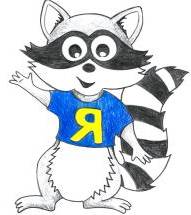 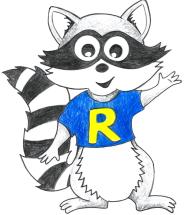 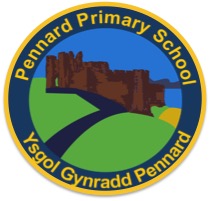 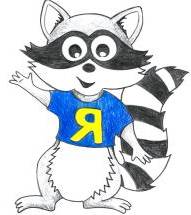 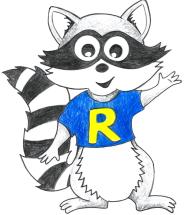 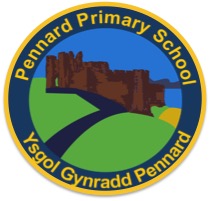 Week Beginning: 6.7.20Year 1 Home LearningInstructionsDaily Do’s – Counting & Remembered facts Each day spend 5-10 minutes on these counting targets.                          Please use the 100 square I have shared with you in the folder if you need it. I have also shared the PowerPoint we                                   sometimes use in class to help if you find it useful.                                 Cymraeg Scan the QR code which will lead you to Quizlet where you can                                               practice and play games based on these Welsh patterns.                          Tricky Words Spend some time each day to go over the words you are learning at the                          Moment. Please move on when you are confident and can read the words out of                                   order too. I have included a PowerPoint for you to use if you wish. You can also play different games such as                                 snap/matching pairs/hunt the word Literacy–  Our story this week is Beegu. It is about a little alien who gets lost on Earth. He desperately wants to get back to his parents on the moon. This week you have a reading comprehension(Thursday in school) about the story to complete and you will pretend to be Beegu and write a postcard about your time on Earth to your friend back home in space.Maths- We are learning about shapes this week. Log in to my maths to complete the activities. On Thursday when you are in school we will be going on a shape hunt to see what shapes we can find around our school. If you are completing this at home you will find this activity in your hwb files. Active – journey to the moon. Click on the link and it will take you to a PE session about going on a special journey to the moon. Are you ready??? Blast off!!Creative – Poor Beegu really wanted to get home to the moon to see her Mum. Can you make a space craft for Beegu to travel home in. Follow the instructions in your hwb folder.Cookery – Rock cakes – everyones favourite snack on the moon!! Follow the instructions in your hwb folder to make these delicious snacks!Health & Well-being  – Not everybody on Earth was kind to Beegu. We have been talking about our emotions and how our actions can make other people feel. I would like you to watch a video of the story – ‘Have you filled your bucket today?’. Click on the link to hear this. I would then like you to print out the activity from your hwb folder and think about all the ways that you have helped to filled a bucket today?DCF: We are using technology a lot more at home due to the way in which we are learning at the moment. It is important that we know how to stay safe online -  Lesson 3 ‘Quiz time’. Instructions are provided in your hwb folderAbacus Maths –Google Active Learn Primary then you can Log in to access your account. Your username and password were included in the Home Learning booklet sent out when school finished. If you are unable to find this, plea se let me know. Once you are logged in, select the ‘My stuff’ tab and click on the abacus icon to find the maths work I have sent to you.  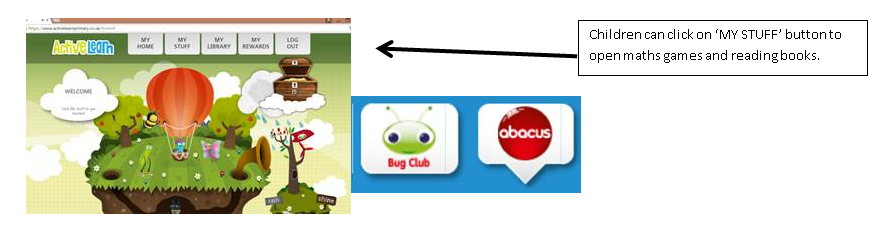 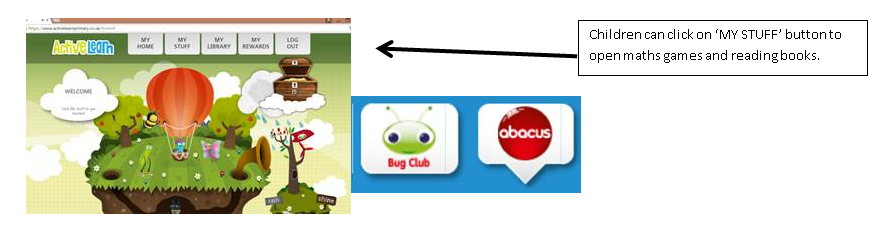 You will find maths games, activities and sometimes videos. For the main maths focus there are 4 different levels – support/core/extend/challenge. Please choose the appropriate level and challenge yourself to move to the next level the following day. For the interactive games you need to move through the levels – Bronze, Silver and gold. Once completed a level it will then unlock the next one. Sometimes there will be worksheets to complete. These can be printed, or you could have it up on screen and record on paper. 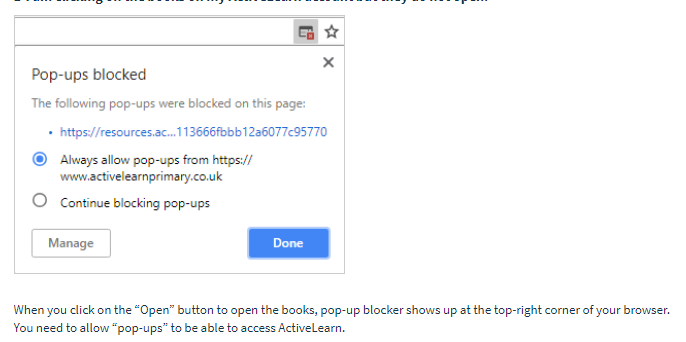 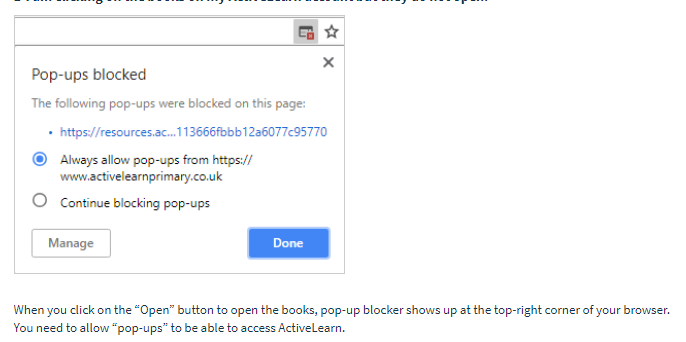 After completing your activities, you will win tokens which you can spend in the games zones.If you have trouble launching the activities, check your pop up blocker is switched offAbacus: Literacy Reading– Again you will need to access the reading books I send you through Active learn. This time go to the ‘My stuff’ tab and select the ‘Bug Club’ icon. You will see a list of books that I would like you to read. To open a book just click and it will open on your computer screen. Throughout the book are ‘bugs’ to click on and answer some questions to earn points. When the bug is answered return to the book to complete it. At the end of the book you will be able to see if all bugs have been answered and then asked to add a smiley face depending on whether you enjoyed it or not.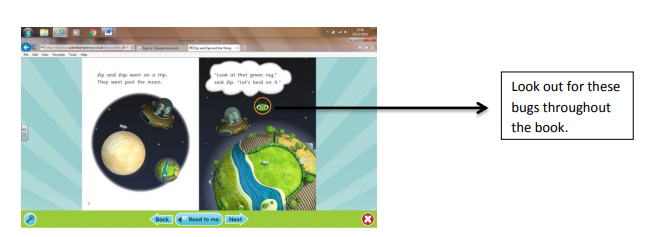 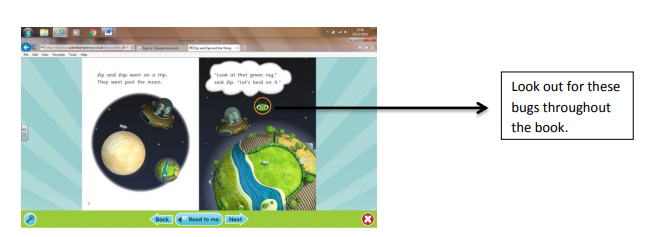 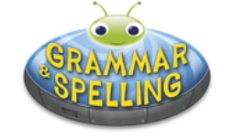 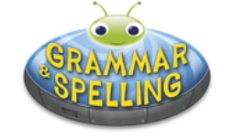 Literacy Grammar & Spelling This time click the Grammar & Spelling bug.In this tab there may be a video to watch to explain a spelling rule and then games to play that are based on grammar or spelling strategies.MyMaths First, go to the MyMaths website – www.mymaths.co.uk Go to the login screen and enter the username and password below: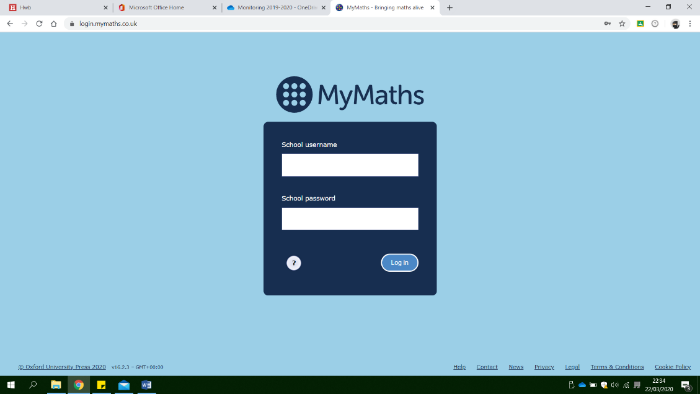 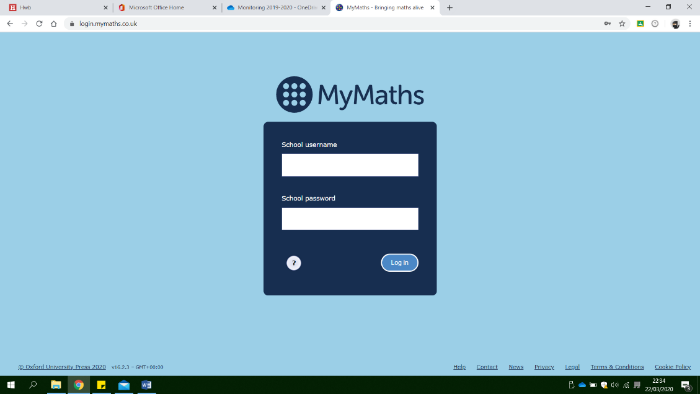 Username: pennardPassword: cosine217On the next screen, you need to click on the ‘My Portal Login’ in the top right-hand corner. This is where you will now enter your child’s personal login. It will be a 3-digit number for the username and a 3-letter password. 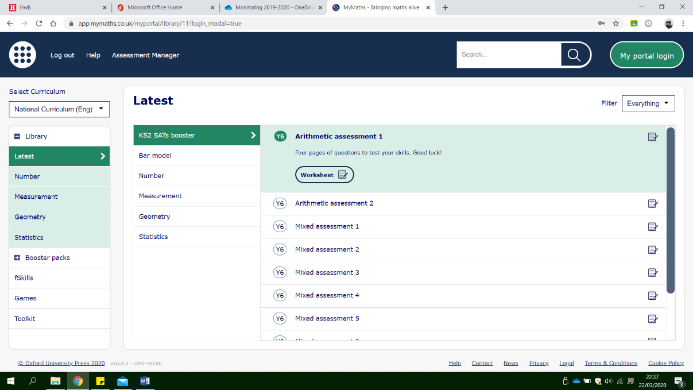 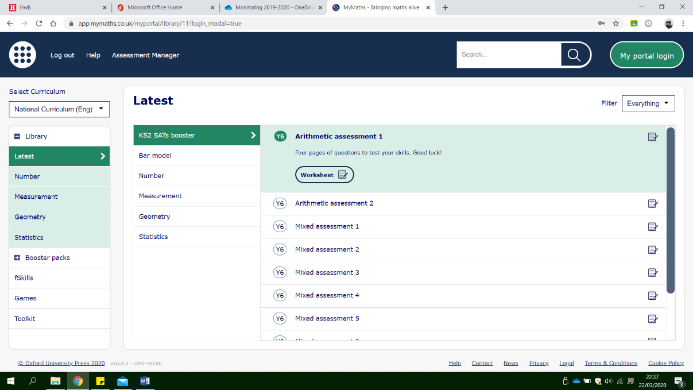 Choose and complete a lesson and homework activity. Spelling: Log into Hwb Click Just2easy Click on the J2blast tile 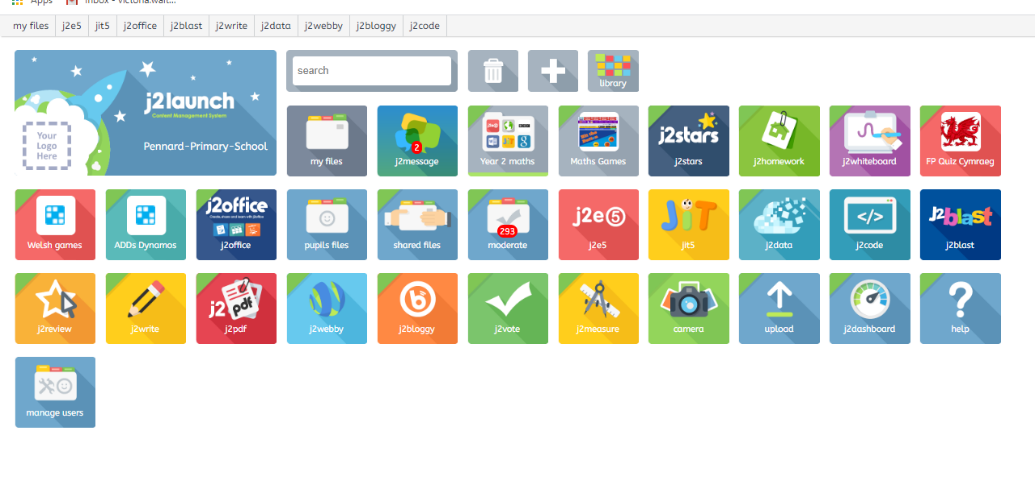 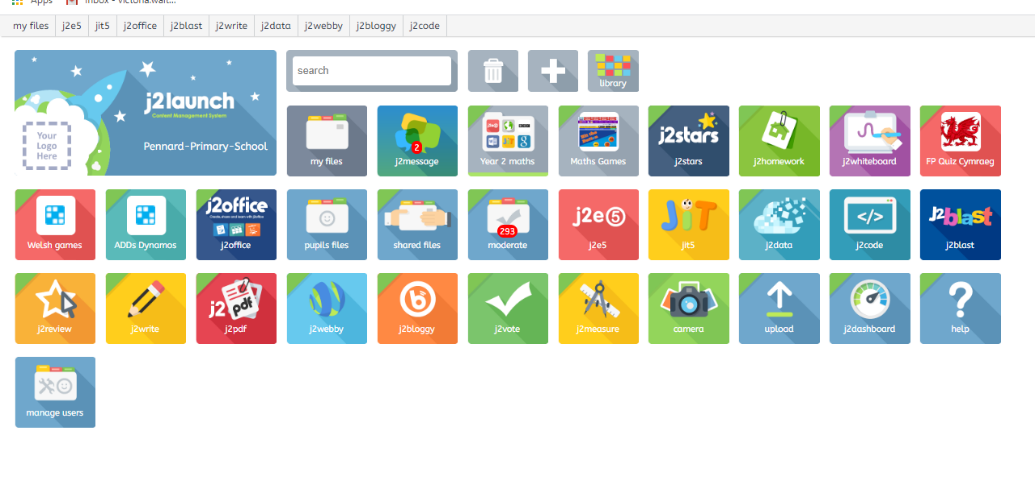 Select Spell blast 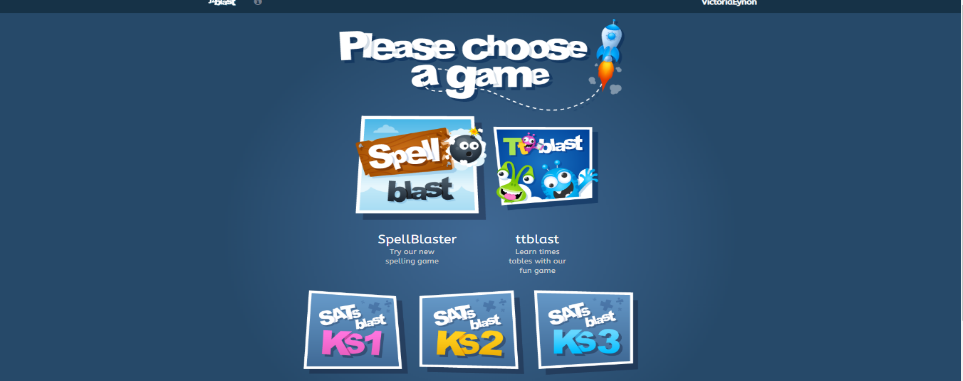 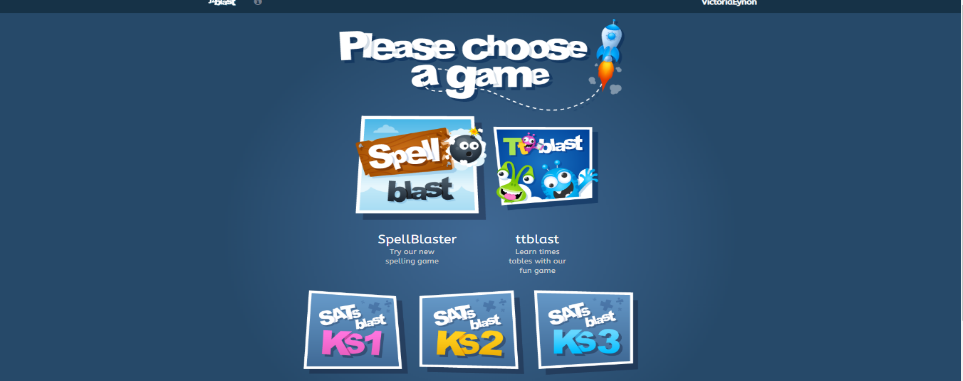 Select Have a practice and you can choose year group spelling lists using the slider. 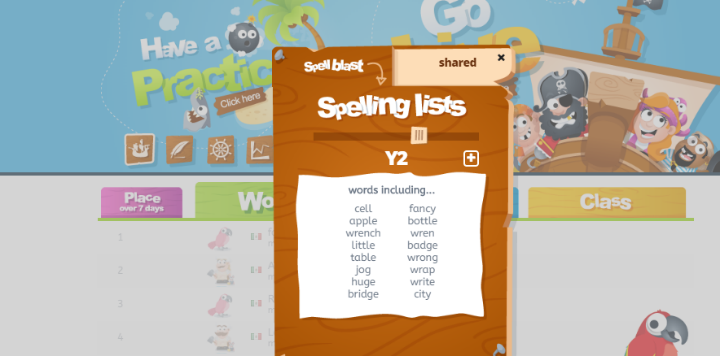 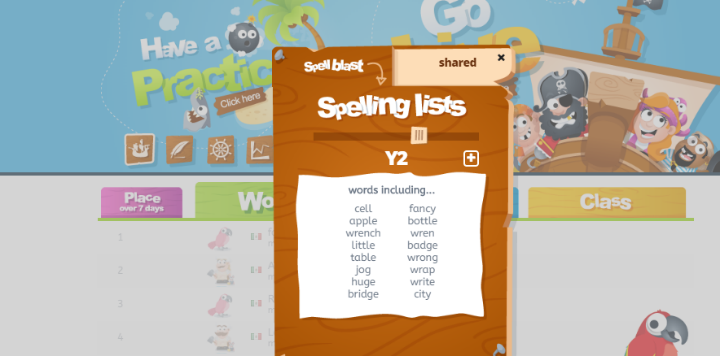 If you select the shared tab on the right you will see the different colour HFW spelling lists we use in school. You will be able to select the colour your child is learning at the moment for them to practice. I have recorded myself saying each word! Click on the arrows at the bottom to see all lists. 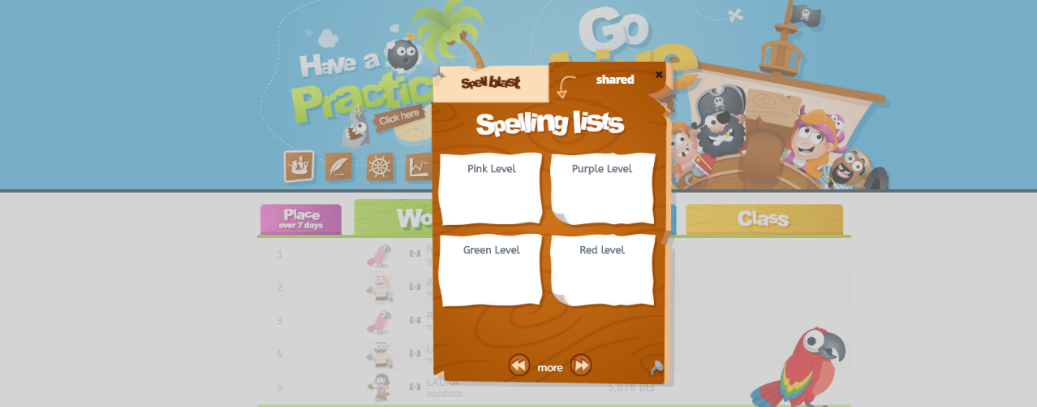 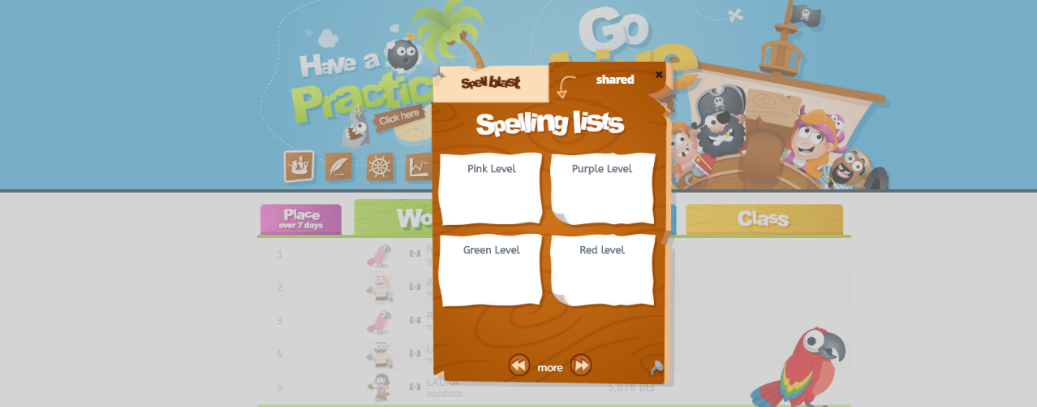 J2blast – This week I would like you to log in to Hwb, then Just2easy and select the J2blast tile. You then need to select the Ttblast icon to practice the 2, 5- and 10-times tables. Please move onto the next levels if you are confident with these. Level 6 and 7 are the 3- and 4-times tables. 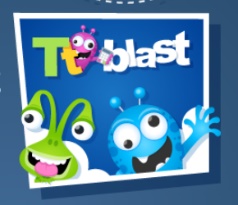 Year 1Year 1Year 1Year 1Year 1Daily Do’s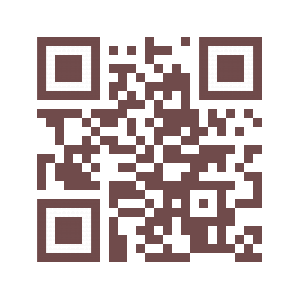 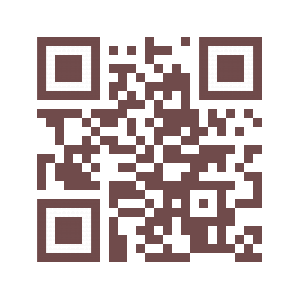 Counting & Remembered Facts: Doubles of all numbers to 10+10, odd and even to 20Cymraeg: Scan the QR code for this week’s Welsh games. Also look at Pennard Primary’s Twitter page for more                         Welsh games. Tricky words (Practice reading your level words-if applicable) PPT in (Hwb files - see resources section below)Beegu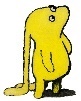                                         Listen to the story at the start of the weekDaily Do’sCounting & Remembered Facts: Doubles of all numbers to 10+10, odd and even to 20Cymraeg: Scan the QR code for this week’s Welsh games. Also look at Pennard Primary’s Twitter page for more                         Welsh games. Tricky words (Practice reading your level words-if applicable) PPT in (Hwb files - see resources section below)Beegu                                        Listen to the story at the start of the weekDaily Do’sCounting & Remembered Facts: Doubles of all numbers to 10+10, odd and even to 20Cymraeg: Scan the QR code for this week’s Welsh games. Also look at Pennard Primary’s Twitter page for more                         Welsh games. Tricky words (Practice reading your level words-if applicable) PPT in (Hwb files - see resources section below)Beegu                                        Listen to the story at the start of the weekDaily Do’sCounting & Remembered Facts: Doubles of all numbers to 10+10, odd and even to 20Cymraeg: Scan the QR code for this week’s Welsh games. Also look at Pennard Primary’s Twitter page for more                         Welsh games. Tricky words (Practice reading your level words-if applicable) PPT in (Hwb files - see resources section below)Beegu                                        Listen to the story at the start of the weekDaily Do’sCounting & Remembered Facts: Doubles of all numbers to 10+10, odd and even to 20Cymraeg: Scan the QR code for this week’s Welsh games. Also look at Pennard Primary’s Twitter page for more                         Welsh games. Tricky words (Practice reading your level words-if applicable) PPT in (Hwb files - see resources section below)Beegu                                        Listen to the story at the start of the weekMondayMathsMy MathsLog into your account and complete a lesson and homework task Complete Counting 1                          LiteracyBug club story 2 and click the ‘bugs’ to answer questions(Active learn – My stuff)SpellingSpellblast in J2blast – Choose a spelling list to practice (instructions below)                         LiteracyBug club story 2 and click the ‘bugs’ to answer questions(Active learn – My stuff)SpellingSpellblast in J2blast – Choose a spelling list to practice (instructions below) Active –Journey to the moonClick on the linkhttps://www.bbc.co.uk/programmes/b03g6vs2TuesdayMathsMy MathsLog into your account and complete a lesson and homework taskComplete place value to 30LiteracyBug club story 1 and click the ‘bugs’ to answer questions  (Active learn – My stuff)LiteracyBug club story 1 and click the ‘bugs’ to answer questions  (Active learn – My stuff)Creative – Make a paper plate spaceship for Beegu to return home(Hwb files)WednesdayMathsMy MathsLog into your account and complete a lesson and homework taskComplete Introducing 3d shapesLiteracyAbacus Grammar & Spelling BugDifferent spellings– Watch video and play 2 games(Active learn – My stuff)LiteracyAbacus Grammar & Spelling BugDifferent spellings– Watch video and play 2 games(Active learn – My stuff)Cooking – Rock cakes(Hwb files)ThursdayMaths3D Shape hunt –  around the house and Outdoors(Hwb files)Maths3D Shape hunt –  around the house and Outdoors(Hwb files) Literacy Listen to the story Beegu – complete comprehension questions.(Hwb files)Health and well being- Have you filled your bucket today? – Click on link to watch video https://www.youtube.com/watch?v=JEg38zCOMgkWrite how you have filled your bucket today. (Hwb files)FridayMathsAbacusLog into your account and complete a maths game‘Play  Reel it in.Can you get to Gold?MathsAbacusLog into your account and complete a maths game‘Play  Reel it in.Can you get to Gold?LiteracyBeegu – Pretend to be Beegu. Write a postcard about your time on Earth to your friend back home in space.(Hwb files)DCF – Lesson 3 ‘Quiz time’ (Hwb files)Resources Maths MyMaths - www.mymaths.co.ukAbacus  https://www.activelearnprimary.co.uk/startLiteracy Reading, Grammar & Spelling Bug -  https://www.activelearnprimary.co.uk/startActive: https://www.bbc.co.uk/programmes/b03g6vs2All other resources Tricky Words, Literacy, Creative, Cooking, DCF, Health & Well-being Follow the pathway below.Hwb         J2e          my files         shared files         Year 1          Home Learning Maths MyMaths - www.mymaths.co.ukAbacus  https://www.activelearnprimary.co.uk/startLiteracy Reading, Grammar & Spelling Bug -  https://www.activelearnprimary.co.uk/startActive: https://www.bbc.co.uk/programmes/b03g6vs2All other resources Tricky Words, Literacy, Creative, Cooking, DCF, Health & Well-being Follow the pathway below.Hwb         J2e          my files         shared files         Year 1          Home Learning Maths MyMaths - www.mymaths.co.ukAbacus  https://www.activelearnprimary.co.uk/startLiteracy Reading, Grammar & Spelling Bug -  https://www.activelearnprimary.co.uk/startActive: https://www.bbc.co.uk/programmes/b03g6vs2All other resources Tricky Words, Literacy, Creative, Cooking, DCF, Health & Well-being Follow the pathway below.Hwb         J2e          my files         shared files         Year 1          Home Learning Maths MyMaths - www.mymaths.co.ukAbacus  https://www.activelearnprimary.co.uk/startLiteracy Reading, Grammar & Spelling Bug -  https://www.activelearnprimary.co.uk/startActive: https://www.bbc.co.uk/programmes/b03g6vs2All other resources Tricky Words, Literacy, Creative, Cooking, DCF, Health & Well-being Follow the pathway below.Hwb         J2e          my files         shared files         Year 1          Home Learning 